Child Bedroom Kit Order Form Complete 1 Per BedroomHead of Household Name: ______Number of Children in Bedroom: ______Bedframe  Household does not need Quantity: ______Twin  MattressMattress Needed?   	  Yes	 NoQuantity: ______ Crib (comes with crib, mattress, sheets)Crib needed? 	   Yes	 NoQuantity: ______ Lamp Household does not need Dressers Household does not need Twin Bedding Sets (Includes Sheets, comforter, Pillow Cases, 2 Pillows) Household does not need If more than one child in room, indicate quantity of each bedding set desired under checkbox.Curtain Rods Unit has blinds (units with blinds are not eligible curtains)  Household does not need Quantity: ______ Number of windows larger than 4 feet wide (including frame):      Number of windows less than 4 feet wide (including frame):      Curtains Unit has blinds (units with blinds are not eligible curtains)  Household does not need Quantity: ______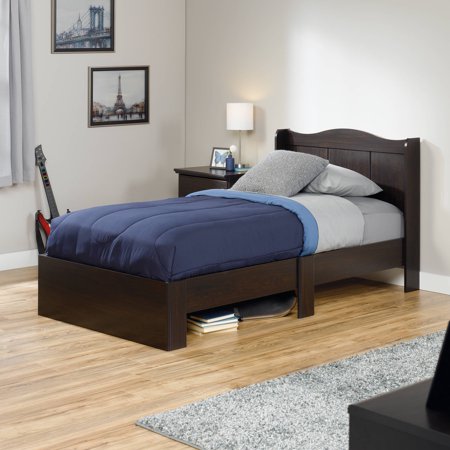 Dark Brown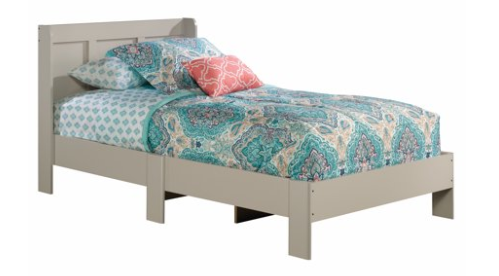 Light Gray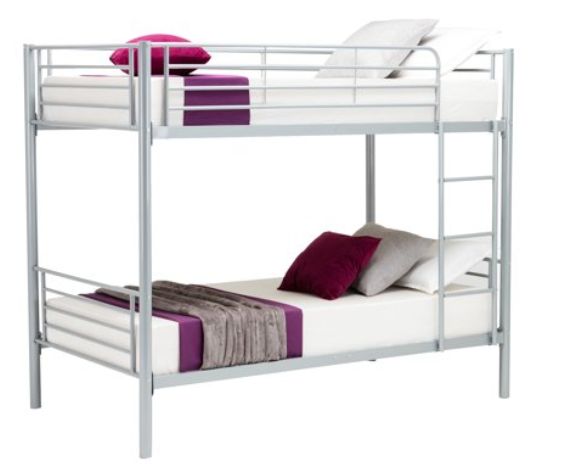 Silver Metal(only for child bedrooms with 2 or more children)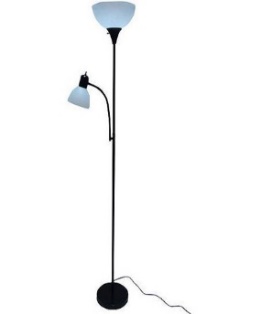 Black and White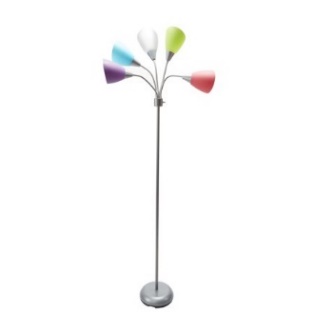 

Multi-Colored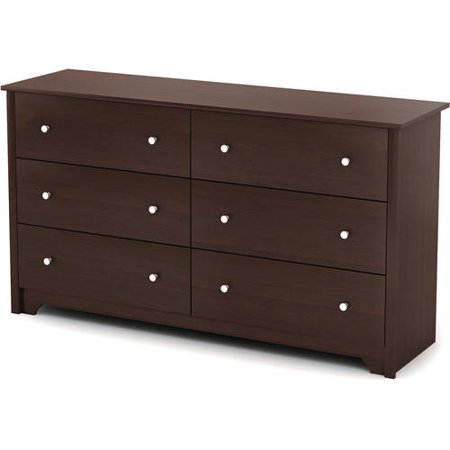 Brown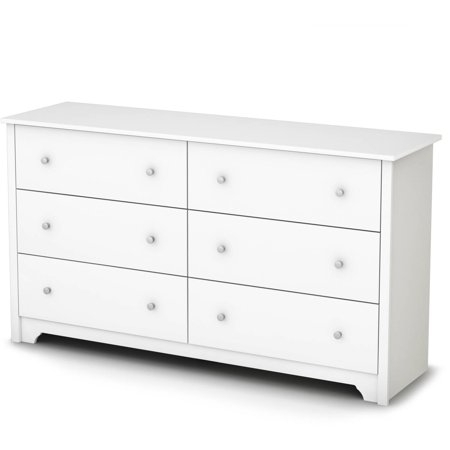 White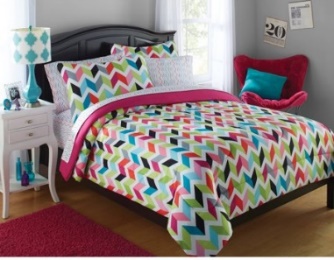 Pink, Blue, Green, Dark Blue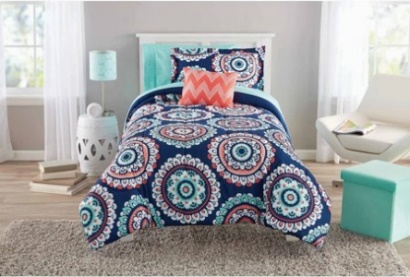 Aqua, Peach, Dark Blue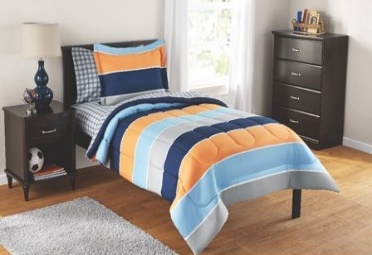 Dark Blue, Light Blue, Orange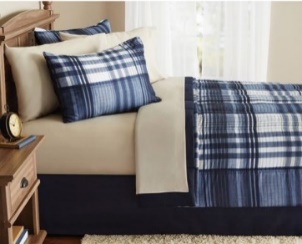 Blue Plaid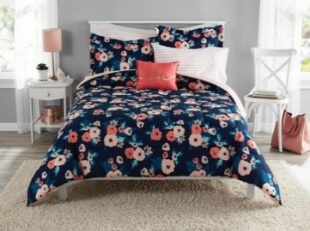 Pink Flowers on Dark Blue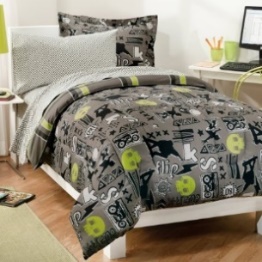 Black, Gray, and Green(Cats and Skulls Pattern)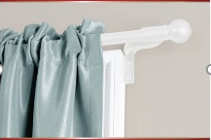 White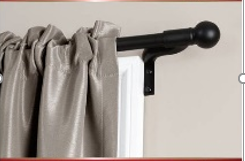 Black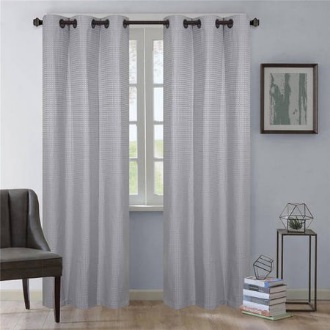 Gray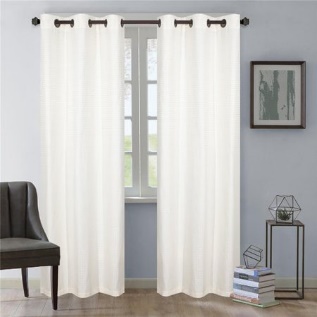 White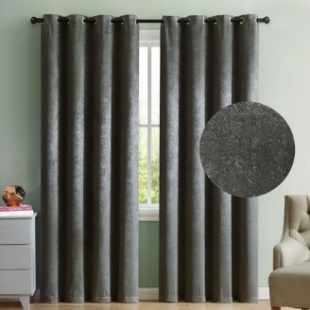 Dark Gray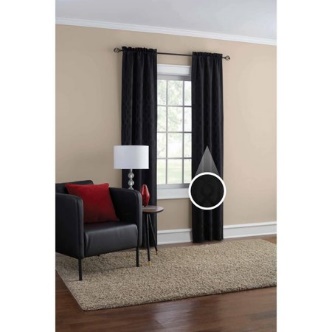 Black